Sample Course Outline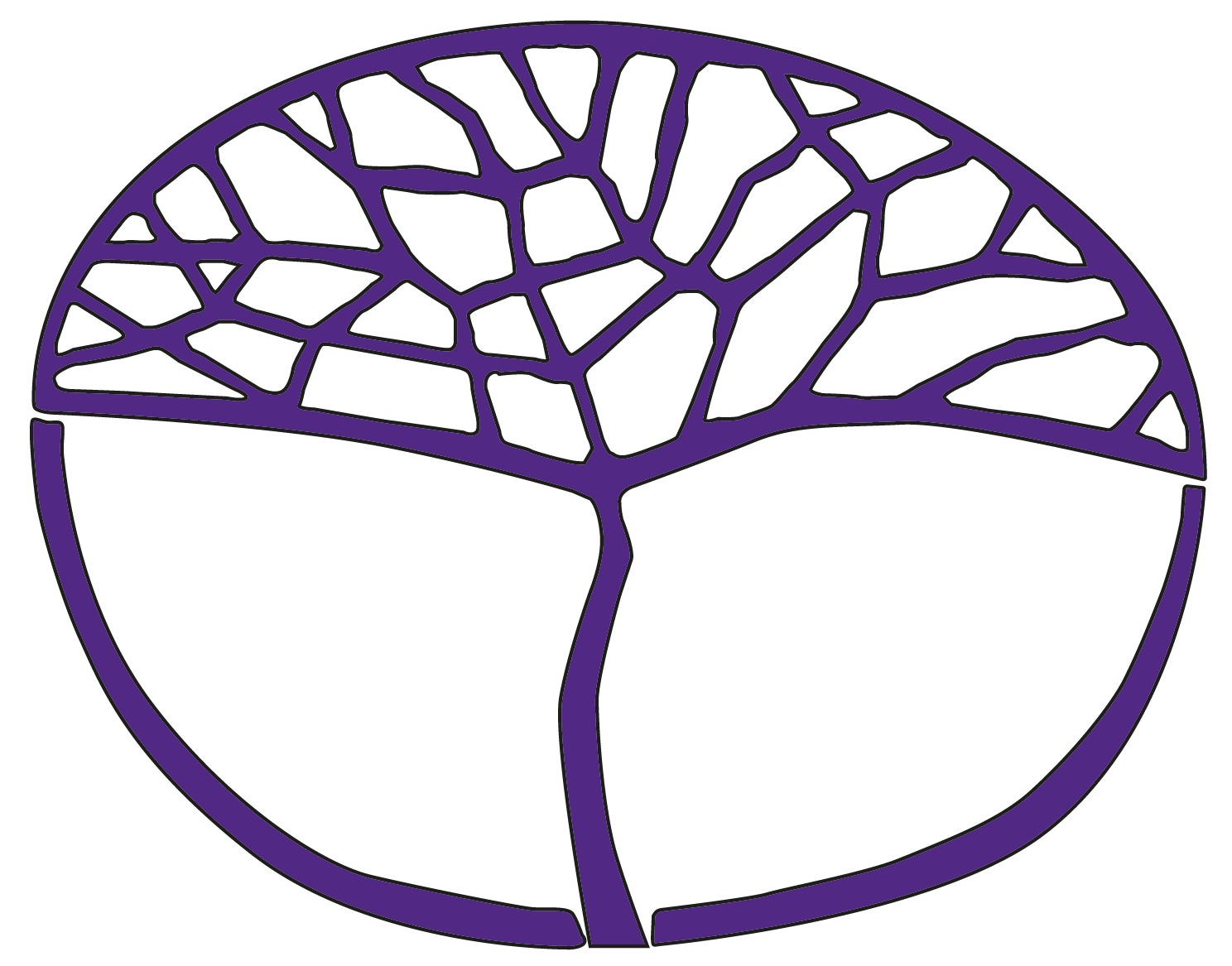 Religion and LifeGeneral Year 11Acknowledgement of CountryKaya. The School Curriculum and Standards Authority (the Authority) acknowledges that our offices are on Whadjuk Noongar boodjar and that we deliver our services on the country of many traditional custodians and language groups throughout Western Australia. The Authority acknowledges the traditional custodians throughout Western Australia and their continuing connection to land, waters and community. We offer our respect to Elders past and present.Copyright© School Curriculum and Standards Authority, 2014This document – apart from any third party copyright material contained in it – may be freely copied, or communicated on an intranet, for non-commercial purposes in educational institutions, provided that the School Curriculum and Standards Authority is acknowledged as the copyright owner, and that the Authority’s moral rights are not infringed.Copying or communication for any other purpose can be done only within the terms of the Copyright Act 1968 or with prior written permission of the School Curriculum and Standards Authority. Copying or communication of any third party copyright material can be done only within the terms of the Copyright Act 1968 or with permission of the copyright owners.Any content in this document that has been derived from the Australian Curriculum may be used under the terms of the Creative Commons Attribution 4.0 International licence.DisclaimerAny resources such as texts, websites and so on that may be referred to in this document are provided as examples of resources that teachers can use to support their learning programs. Their inclusion does not imply that they are mandatory or that they are the only resources relevant to the course.Sample course outlineReligion and Life – General Year 11This outline develops the content from Unit 1 and Unit 2 which deals with the nature of religion and the influence of religion. Typically, teachers will focus on one religion for both units but may take the opportunity to study more than one religion when addressing a particular syllabus content point.Semester 1 – Unit 1Semester 2 – Unit 2WeekKey teaching points1–4Introductionintroduce the course and the focus of Unit 1overview the structure of the course, focusing on the content organisers for the General courseExperiences that prompt people to ask questions about the meaning and purpose of lifetypical examples of experiences that prompt people to look for meaning in their life and the questions they askExamples of religious answers to life’s questions and experiencessome answers to typical questions people ask about lifesome religious answers to some typical questions people ask about lifeA definition of religiondifferent definitions of religiona working definition of the term ‘religion’An overview of the main characteristics of a religioncharacteristics of religion particular examples of each characteristic a description of one religion using the main characteristics of religionReligious inquiry and learning skills focususe correct religious terms and conceptspractise ethical scholarship when conducting researchidentify, locate and organise relevant information from relevant sourcescommunicate ideas or understandings suitable for a set purpose and audienceuse basic referencing techniques accurately and consistentlyTask 15–6An overview of the role religion plays in societysurvey religion in the local area examples of how religion plays a role in societyReligious inquiry and learning skills focusidentify, locate and organise relevant information from relevant sourcesidentify the origin, purpose and context of particular sourcesidentify different points of viewidentify and use evidence from different types of sources to support a point of viewTask 27–10An overview of the foundation and development of a religionthe foundation of a religionmajor events or developments in the history of this religionThe major divisions or denominations within a world religionexamples of divisions or denominations in different religionssimilarities and differences between two major divisions or denominations within one religionReligious inquiry and learning skills focusdevelop and follow a research plan when conducting an inquiry identify, locate and organise relevant information from relevant sourcesdevelop texts that accurately use evidence to explain, support or refute argumentscommunicate ideas or understandings suitable for a set purpose and audienceuse basic referencing techniques accurately and consistentlyTask 311–13The key features of a religious practice, ritual, celebration or eventdefine and provide examples for each of the following terms:religious practiceritualreligious ritualreligious celebrationreligious eventsthe key features of a religious practice, ritual, celebration or eventReligious inquiry and learning skills focususe correct religious terms and conceptscommunicate ideas or understandings suitable for a set purpose and audience14–16An overview of a current social issue and the response of a religion to this issuedefine the concept of a social issueexamples of current social issuesthe main features of one current social issuehow a religion responds to this issuethe main reasons why the selected religion responds to this issue in a particular wayReligious inquiry and learning skills focususe correct religious terms and conceptsidentify the origin, purpose and context of particular sourcesidentify and use evidence from different types of sources to support a point of viewevaluate the usefulness of different sourcesTask 4WeekKey teaching points1–3Challenges people encounter when dealing with moral and ethical issuesdefine the terms, moral and ethicalexamples of typical moral or ethical issues why moral and ethical issues can be challenging for peopleReligious inquiry and learning skills focususe correct religious terms and concepts identify the origin, purpose and context of particular sourcesidentify and use evidence from different types of sources to support a point of viewevaluate the usefulness of different sources develop texts that accurately use evidence to explain, support or refute argumentsTask 55–7The key features of a religious belief and/or teachingdefine religious beliefexamples of religious beliefsdefine religious teachingexamples of religious teachingthe key features of a religious belief and/or teachingAn overview of the history of a religious belief and/or teachingthe key moments in the history of a religious belief and/or teachingsample what happened in each of these momentsconstruct a timeline of these key momentsReligious inquiry and learning skills focususe correct religious terms and concepts develop texts that accurately use evidence to explain, support or refute argumentsTask 68–11The place of religion in Australian societyexamples of religion in Australian societyhow people see the involvement of religion in Australian societyAn overview of the history of religion in Australiathe key moments in this history of religion in Australiawhat happened in each of these momentsconstruct a timeline to represent these key momentsReligious inquiry and learning skills focusdevelop and follow a research plan when conducting an inquiryidentify, locate and organise relevant information from relevant sourcespractise ethical scholarship when conducting researchidentify the origin, purpose and context of particular sourcesdevelop texts that accurately use evidence to explain, support or refute argumentscommunicate ideas or understandings suitable for a set purpose and audienceuse basic referencing techniques accurately and consistentlyTask 712–13Ways people identify with and/or belong to a religionwhat it means to be ‘religious’ and ‘belonging to a religion’examples of religiosity and some different measures of religiositydefine religious affiliation and religious observanceReligious inquiry and learning skills focususe correct religious terms and concepts identify the origin, purpose and context of particular sourcesevaluate the usefulness of different sources develop texts that accurately use evidence to explain, support or refute arguments14–16How a religion responds to a current social justice issuethe features of a current social justice issuehow a religion responds to this issueReligious inquiry and learning skills focususe correct religious terms and concepts develop texts that accurately use evidence to explain, support or refute argumentsTask 8